Publicado en Tarragona (Catalunya) el 26/01/2022 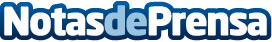 Repara tu Deuda Abogados cancela 230.304 € en Tarragona (Catalunya) con la Ley de Segunda OportunidadEl despacho de abogados especializado en la Ley de Segunda Oportunidad lidera el mercado de cancelación de deudas de particulares y autónomos al alcanzar los 70 millones de eurosDatos de contacto:David Guerrero655 95 67 35Nota de prensa publicada en: https://www.notasdeprensa.es/repara-tu-deuda-abogados-cancela-230-304-en Categorias: Nacional Derecho Finanzas Sociedad Cataluña http://www.notasdeprensa.es